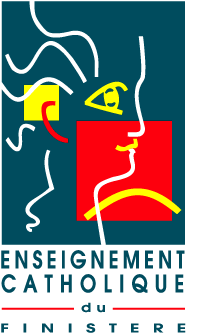 Mme Anne-Marie BRIAND-LE STER 	Quimper,Pôle « Education-Pédagogie-Animation »	Le 6 juillet 2016. Direction de l’Enseignement Catholiquedu FinistèreSecrétariat 02 98 64 16 04 (ou Standard 02 98 64 16 00)Fax : 02 98 64 16 21 ddec29.pedagogie@enseignement-catholique.bzhNos réf. : AMBLS.MT/18016ACCOMPAGNEMENT DE LA REFORME DU COLLEGE 2016Intervention du lundi 27 juin 2016 à MORLAIX Préconisations de Dominique MILLET, IA-IPR d’Arts PlastiquesLa question de l’œuvre dans le cours d’arts plastiques Les références artistiques choisies dans le cadre d’une séquence sont des « références » seulement pour les enseignants. Nécessité de les présenter aux élèves comme des « œuvres » et donc de les nommer comme telles. Ne pas multiplier mais diversifier les œuvres afin de montrer comment une même question est interrogée dans différents domaines artistiques  (dans le cadre d’une séquence sur la ressemblance : confronter une peinture réaliste, une photo, une peinture expressionniste, une architecture dont la façade jouerait sur le reflet des passants, …).Le fondement des contenus didactiques, c’est le champ artistique. Définir un corpus d’œuvres qui paraissent essentielles à la culture artistique commune des élèves en fin de cycle. Le temps de parole de l’enseignant en début de séanceExpliciter trop longuement la demande entraîne 2 effets :- on prend du temps sur celui de la pratique des élèves,- on induit des réponses attendues en enlevant aux élèves leur part de créativité.La verbalisation Elle ne doit pas arriver quand tout est fini (= impossibilité pour l’élève de retravailler sa production).Aménager des temps très courts permettant de réorienter (et pas forcément avec l’ensemble du groupe classe).Lors d’un échange au cours de la pratique, s’autoriser à montrer des œuvres. Elles peuvent servir à irriguer la réflexion des élèves.La verbalisation ne doit pas se réduire à l’addition des différentes propositions des élèves. Donner du sens : ce n’est pas le comment j’ai fais ? qui importe, mais le pourquoi ? Il s’agit de mettre en jeu des problématiques, de faire émerger des questions artistiques et non de travailler sur du notionnel. Les dispositifsPermettre aux élèves de travailler en groupe de 2 ou 3   interaction, mutualisation des compétences. Favoriser le travail en îlots (pôles de pratiques différentes) afin de diversifier les approches par rapport à une même question. 